Introducción a la filosofíaNombre:Curso: III medioFecha: _______________/Objetivo: Reflexionar sobre la pregunta y la inseguridad en la lectura de Eduardo RiveraUnidad 1: La filosofía nos permite cuestionar la realidad y a nosotros mismos.Fecha de entrega: lunes 24 de mayoInstrucciones: Lea el texto “De asombros y nostalgias”  y responda las preguntas. Extracto de: De asombros y nostalgias, de Jorge Eduardo Rivera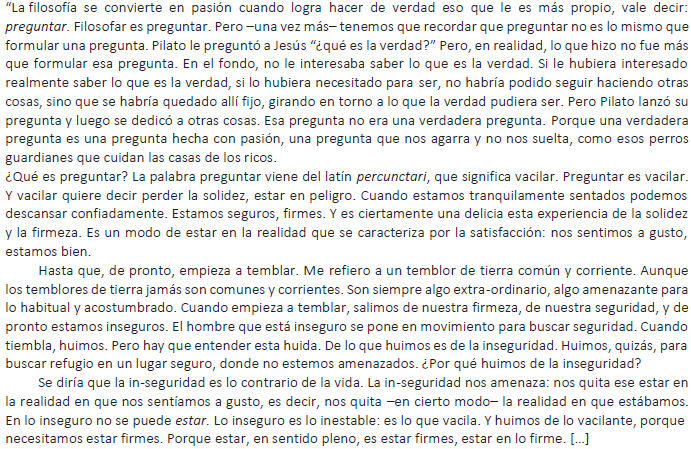 De asombros y nostalgias, Jorge Eduardo Rivera, p. 332, 2016, Ediciones UC, SantiagoPreguntas1.- ¿Quién fue Eduardo Rivera? Describa brevemente su vida intelectual. Utilice INTERNET.2.- ¿Por qué la filosofía es pasión? Infiera2.- ¿Qué es preguntar según el autor? De un ejemplo de lo que él entiende por preguntar.3.- ¿Qué es la inseguridad y por qué se huye de ella? ExpliqueDesarrollo